  1.  Locate the blower motor schematic and determine the following information:A.  Describe the location ___________________________________________		B.  Is the blower motor accessible from inside the vehicle or from under the hood? 			Inside         Under the hood  		C.  List the wire colors and their gauge:Power = _________________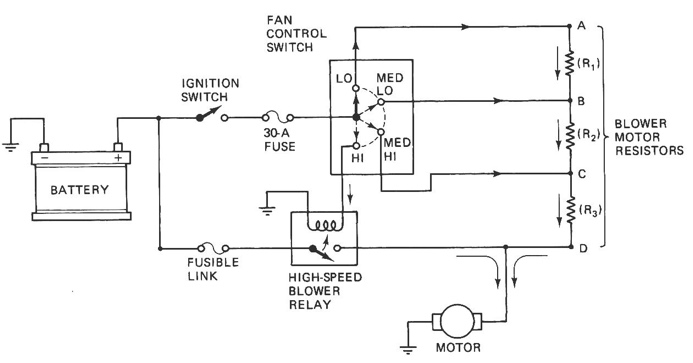 Ground = ________________  2.  List the specified testing procedure: __________	     _____________________________________	     _____________________________________  3.  How are the various speeds controlled?		  Resistor pack		  Electronic controller		  Other (describe) _____________________________________________  4.  What fuse number (label) and amperage rating are used for the blower motor?		A.  Fuse number (label) ________________________________		B.  Fuse rating _______________________________  5.  Describe the location of the ground(s) for the blower motor circuit.  ______________	     _____________________________________________________________________  6.  Measure the current draw of the blower motor on high speed.		Amperage = __________ (normal blower motor amperage draw is about 12-14 amperes)  7.  Based on the test results, what is the needed action?  __________________________